REGARDE LE DESSIN ANIMÉ ET RÉPONDS AUX QUESTIONS.Comment s’appelle la correspondante de Théo?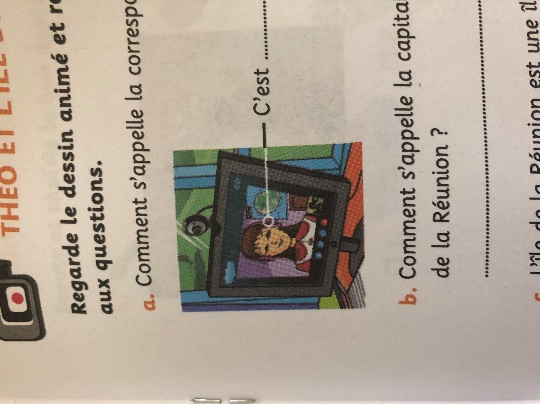                                        C’est _______________________________Comment s’appelle la capitale de l’île de la Réunion?___________________________________________________________________________L’île de la Réunion est une île…a) belge                 b)  allemande.                   c) française.Le matin Sophie se lève à quelle heure?___________________________________________________________________________Quels jours Sophie va à l’école? Coche les bonnes cases. (Hay MÁS de 1 opción)a) Lundi      b) Mardi      c) Mercredi     d) Jeudi     e) Vendredi      f) Samedi      g) DimancheEst-ce que Sophie mange à la cantine?a) OUI                b) NONQuelles sont les activités de Sophie?___________________________________________________________________________Que fait Sophie le week-end?___________________________________________________________________________Comment s’appelle le volcán de l’île de la Réunion?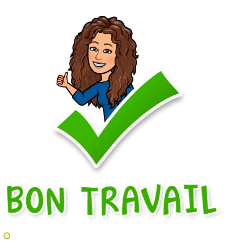 ___________________________________________________________________________